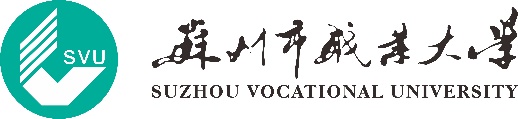 苏州市职业大学外国留学生入学申请表APPLICATION FORM FOR FOREIGNERS TO STUDY AT SVU请申请人用中文或英文清楚地填写所有项目，没有的请写“无”。Please fill in all the information requested. Write “None” if not applicable. Handwriting is not acceptable.                                                                           申请编号：我保证/I hereby affirm that:1. 上述各项中所提供的情况真实无误/ All the information provided above is true and correct.2. 在中国学习期间遵守中国政府的法律和学校的规章制度，不从事任何危害中国社会秩序的，与本人来华学习身份不相符合的活动。/ I shall abide by the laws of P. R. China and regulations of University, and I will not participate in any activities deemed to be adverse to the social order in China and are inappropriate to the capacity as a student.申请人签名/Signature：               申请日期/Date：         年/ Yr.      月/ Mo.      日/ Date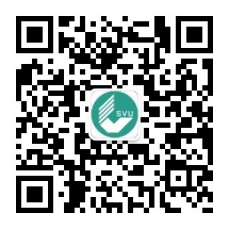 护照姓/ Passport Surname护照姓/ Passport Surname护照名/ Passport Given Name护照名/ Passport Given Name照片Photo照片Photo中文姓名Chinese Name中文姓名Chinese Name性别Sex性别Sex□男/Male□女/Female□男/Male□女/Female□男/Male□女/Female照片Photo照片Photo国籍Nationality国籍Nationality邮箱Email邮箱Email照片Photo照片Photo婚姻状况Marital Status婚姻状况Marital Status□已婚/ Married  □未婚/ Single护照信息About Passport护照信息About Passport号码/ Passport No:号码/ Passport No:号码/ Passport No:号码/ Passport No:号码/ Passport No:婚姻状况Marital Status婚姻状况Marital Status□已婚/ Married  □未婚/ Single护照信息About Passport护照信息About Passport有效期/ Valid Until:          年Yr.    月Mo.    日Date有效期/ Valid Until:          年Yr.    月Mo.    日Date有效期/ Valid Until:          年Yr.    月Mo.    日Date有效期/ Valid Until:          年Yr.    月Mo.    日Date有效期/ Valid Until:          年Yr.    月Mo.    日Date出生日期Date of Birth出生日期Date of Birth       年Yr.   月Mo.   日Date出生地Place of Birth 出生地Place of Birth City/Country宗教信仰Religion宗教信仰Religion宗教信仰Religion职业Occupation职业Occupation最后学历Highest Education Level最后学历Highest Education Level□高中/ High School    □本科/ Bachelor□硕士/ Master        □其他/ Others         □高中/ High School    □本科/ Bachelor□硕士/ Master        □其他/ Others         □高中/ High School    □本科/ Bachelor□硕士/ Master        □其他/ Others         □高中/ High School    □本科/ Bachelor□硕士/ Master        □其他/ Others         □高中/ High School    □本科/ Bachelor□硕士/ Master        □其他/ Others         在华事务担保人Guarantor in China在华事务担保人Guarantor in China姓名/ Name:                       电话/ Tel:现工作或学习单位Current Employer or Institution现工作或学习单位Current Employer or Institution受教育情况Education Background受教育情况Education Background学校/Institution          在校时间/Time(from/to)        专业/Field of study      证书/Diploma or Degree学校/Institution          在校时间/Time(from/to)        专业/Field of study      证书/Diploma or Degree学校/Institution          在校时间/Time(from/to)        专业/Field of study      证书/Diploma or Degree学校/Institution          在校时间/Time(from/to)        专业/Field of study      证书/Diploma or Degree学校/Institution          在校时间/Time(from/to)        专业/Field of study      证书/Diploma or Degree学校/Institution          在校时间/Time(from/to)        专业/Field of study      证书/Diploma or Degree学校/Institution          在校时间/Time(from/to)        专业/Field of study      证书/Diploma or Degree学校/Institution          在校时间/Time(from/to)        专业/Field of study      证书/Diploma or Degree工作经历Employment Record工作经历Employment Record工作单位/Employer                    起止时间/ Time(from/to)             职务职称/Position or Title工作单位/Employer                    起止时间/ Time(from/to)             职务职称/Position or Title工作单位/Employer                    起止时间/ Time(from/to)             职务职称/Position or Title工作单位/Employer                    起止时间/ Time(from/to)             职务职称/Position or Title工作单位/Employer                    起止时间/ Time(from/to)             职务职称/Position or Title工作单位/Employer                    起止时间/ Time(from/to)             职务职称/Position or Title工作单位/Employer                    起止时间/ Time(from/to)             职务职称/Position or Title工作单位/Employer                    起止时间/ Time(from/to)             职务职称/Position or Title学习类型Types of Study学习类型Types of Study学位攻读/ Degree program      □专科生/Associate Diploma    非学位攻读/Non-degree program □语言生/ Language student     □普通进修生/Student for further study学位攻读/ Degree program      □专科生/Associate Diploma    非学位攻读/Non-degree program □语言生/ Language student     □普通进修生/Student for further study学位攻读/ Degree program      □专科生/Associate Diploma    非学位攻读/Non-degree program □语言生/ Language student     □普通进修生/Student for further study学位攻读/ Degree program      □专科生/Associate Diploma    非学位攻读/Non-degree program □语言生/ Language student     □普通进修生/Student for further study学位攻读/ Degree program      □专科生/Associate Diploma    非学位攻读/Non-degree program □语言生/ Language student     □普通进修生/Student for further study学位攻读/ Degree program      □专科生/Associate Diploma    非学位攻读/Non-degree program □语言生/ Language student     □普通进修生/Student for further study学位攻读/ Degree program      □专科生/Associate Diploma    非学位攻读/Non-degree program □语言生/ Language student     □普通进修生/Student for further study学位攻读/ Degree program      □专科生/Associate Diploma    非学位攻读/Non-degree program □语言生/ Language student     □普通进修生/Student for further study专业学习Field of Study专业学习Field of Study申请专业/Field of study:  a.                                              b.                                            学习开始/Duration of study starts from:           年Yr.        月Mo.申请专业/Field of study:  a.                                              b.                                            学习开始/Duration of study starts from:           年Yr.        月Mo.申请专业/Field of study:  a.                                              b.                                            学习开始/Duration of study starts from:           年Yr.        月Mo.申请专业/Field of study:  a.                                              b.                                            学习开始/Duration of study starts from:           年Yr.        月Mo.经费来源Source of Funding□自费/self-funding□奖学金/scholarship□自费/self-funding□奖学金/scholarship□自费/self-funding□奖学金/scholarship专业学习Field of Study专业学习Field of Study简短学习计划/Simple study plan：简短学习计划/Simple study plan：简短学习计划/Simple study plan：简短学习计划/Simple study plan：简短学习计划/Simple study plan：简短学习计划/Simple study plan：简短学习计划/Simple study plan：简短学习计划/Simple study plan：语言能力Language Proficiency语言能力Language Proficiency汉语/Chinese: □不会/ None    □差/Poor   □较好/Fair   □好/Good   □很好/Excellent   □HSK证书/ HSK Certificate, Level         英语/English: □不会/ None    □差/Poor   □较好/Fair   □好/Good   □很好/Excellent   □可以用英语学习/could be taught in English其他语言/Other languages: 汉语/Chinese: □不会/ None    □差/Poor   □较好/Fair   □好/Good   □很好/Excellent   □HSK证书/ HSK Certificate, Level         英语/English: □不会/ None    □差/Poor   □较好/Fair   □好/Good   □很好/Excellent   □可以用英语学习/could be taught in English其他语言/Other languages: 汉语/Chinese: □不会/ None    □差/Poor   □较好/Fair   □好/Good   □很好/Excellent   □HSK证书/ HSK Certificate, Level         英语/English: □不会/ None    □差/Poor   □较好/Fair   □好/Good   □很好/Excellent   □可以用英语学习/could be taught in English其他语言/Other languages: 汉语/Chinese: □不会/ None    □差/Poor   □较好/Fair   □好/Good   □很好/Excellent   □HSK证书/ HSK Certificate, Level         英语/English: □不会/ None    □差/Poor   □较好/Fair   □好/Good   □很好/Excellent   □可以用英语学习/could be taught in English其他语言/Other languages: 汉语/Chinese: □不会/ None    □差/Poor   □较好/Fair   □好/Good   □很好/Excellent   □HSK证书/ HSK Certificate, Level         英语/English: □不会/ None    □差/Poor   □较好/Fair   □好/Good   □很好/Excellent   □可以用英语学习/could be taught in English其他语言/Other languages: 汉语/Chinese: □不会/ None    □差/Poor   □较好/Fair   □好/Good   □很好/Excellent   □HSK证书/ HSK Certificate, Level         英语/English: □不会/ None    □差/Poor   □较好/Fair   □好/Good   □很好/Excellent   □可以用英语学习/could be taught in English其他语言/Other languages: 汉语/Chinese: □不会/ None    □差/Poor   □较好/Fair   □好/Good   □很好/Excellent   □HSK证书/ HSK Certificate, Level         英语/English: □不会/ None    □差/Poor   □较好/Fair   □好/Good   □很好/Excellent   □可以用英语学习/could be taught in English其他语言/Other languages: 汉语/Chinese: □不会/ None    □差/Poor   □较好/Fair   □好/Good   □很好/Excellent   □HSK证书/ HSK Certificate, Level         英语/English: □不会/ None    □差/Poor   □较好/Fair   □好/Good   □很好/Excellent   □可以用英语学习/could be taught in English其他语言/Other languages: 本国联系方式Contact Ways inYour Own Country本国联系方式Contact Ways inYour Own Country地址/ Add:                     电话/ Tel:  传真/ Fax:   地址/ Add:                     电话/ Tel:  传真/ Fax:   地址/ Add:                     电话/ Tel:  传真/ Fax:   地址/ Add:                     电话/ Tel:  传真/ Fax:   地址/ Add:                     电话/ Tel:  传真/ Fax:   地址/ Add:                     电话/ Tel:  传真/ Fax:   地址/ Add:                     电话/ Tel:  传真/ Fax:   地址/ Add:                     电话/ Tel:  传真/ Fax:   紧急情况联系人Emergency Contact in China地址/ Add:与本人的关系/Relationship:                     电话/ Tel:                                        地址/ Add:与本人的关系/Relationship:                     电话/ Tel:                                        地址/ Add:与本人的关系/Relationship:                     电话/ Tel:                                        地址/ Add:与本人的关系/Relationship:                     电话/ Tel:                                        地址/ Add:与本人的关系/Relationship:                     电话/ Tel:                                        地址/ Add:与本人的关系/Relationship:                     电话/ Tel:                                        地址/ Add:与本人的关系/Relationship:                     电话/ Tel:                                        地址/ Add:与本人的关系/Relationship:                     电话/ Tel:                                        地址/ Add:与本人的关系/Relationship:                     电话/ Tel:                                        申请人在递送本申请表的同时，请提交：1.最后学历证明（应届毕业生可先提供毕业证明）；2.最高学历阶段全部课程及成绩单（须加盖教务部门公章）；3.护照复印件；4.护照照片8张；5.近期体检记录（半年以内）；6.无犯罪记录证明。申请人在递送本申请表的同时，请提交：1.最后学历证明（应届毕业生可先提供毕业证明）；2.最高学历阶段全部课程及成绩单（须加盖教务部门公章）；3.护照复印件；4.护照照片8张；5.近期体检记录（半年以内）；6.无犯罪记录证明。申请人在递送本申请表的同时，请提交：1.最后学历证明（应届毕业生可先提供毕业证明）；2.最高学历阶段全部课程及成绩单（须加盖教务部门公章）；3.护照复印件；4.护照照片8张；5.近期体检记录（半年以内）；6.无犯罪记录证明。申请人在递送本申请表的同时，请提交：1.最后学历证明（应届毕业生可先提供毕业证明）；2.最高学历阶段全部课程及成绩单（须加盖教务部门公章）；3.护照复印件；4.护照照片8张；5.近期体检记录（半年以内）；6.无犯罪记录证明。Applicant should submit the following documents with the application form.1.Application form of Suzhou Vocational University2.Photocopy of certificate or diploma3.Transcript of senior high school or university4.Photocopy of passport5.Photo: 10 pieces of 4.5 * 3.5 cm color photos in recent three months 6.Non-criminal record proof7.Certificate of physical examination form for foreigners (Please go to state-run hospital for health checkup before sending the copy of the form.)Applicant should submit the following documents with the application form.1.Application form of Suzhou Vocational University2.Photocopy of certificate or diploma3.Transcript of senior high school or university4.Photocopy of passport5.Photo: 10 pieces of 4.5 * 3.5 cm color photos in recent three months 6.Non-criminal record proof7.Certificate of physical examination form for foreigners (Please go to state-run hospital for health checkup before sending the copy of the form.)Applicant should submit the following documents with the application form.1.Application form of Suzhou Vocational University2.Photocopy of certificate or diploma3.Transcript of senior high school or university4.Photocopy of passport5.Photo: 10 pieces of 4.5 * 3.5 cm color photos in recent three months 6.Non-criminal record proof7.Certificate of physical examination form for foreigners (Please go to state-run hospital for health checkup before sending the copy of the form.)Applicant should submit the following documents with the application form.1.Application form of Suzhou Vocational University2.Photocopy of certificate or diploma3.Transcript of senior high school or university4.Photocopy of passport5.Photo: 10 pieces of 4.5 * 3.5 cm color photos in recent three months 6.Non-criminal record proof7.Certificate of physical examination form for foreigners (Please go to state-run hospital for health checkup before sending the copy of the form.)Applicant should submit the following documents with the application form.1.Application form of Suzhou Vocational University2.Photocopy of certificate or diploma3.Transcript of senior high school or university4.Photocopy of passport5.Photo: 10 pieces of 4.5 * 3.5 cm color photos in recent three months 6.Non-criminal record proof7.Certificate of physical examination form for foreigners (Please go to state-run hospital for health checkup before sending the copy of the form.)Applicant should submit the following documents with the application form.1.Application form of Suzhou Vocational University2.Photocopy of certificate or diploma3.Transcript of senior high school or university4.Photocopy of passport5.Photo: 10 pieces of 4.5 * 3.5 cm color photos in recent three months 6.Non-criminal record proof7.Certificate of physical examination form for foreigners (Please go to state-run hospital for health checkup before sending the copy of the form.)苏州市职业大学外事办公室/国际学院电话：（Tel）86-512-66508376/66507429Foreign Affairs Office / International College传真：（Fax）86-512-66503820电子邮件：(E-mail) fao_jssvc@hotmail.com; svu_ic@163.com电子邮件：(E-mail) fao_jssvc@hotmail.com; svu_ic@163.com网址：http://www.jssvc.edu.cn/地址：江苏省苏州市致能大道106号国际教育园地址：江苏省苏州市致能大道106号国际教育园Suzhou Vocational University, No. 106 Zhineng Ave. International Education Park, Suzhou, Jiangsu, China 215104Suzhou Vocational University, No. 106 Zhineng Ave. International Education Park, Suzhou, Jiangsu, China 215104